Foundation Spring First Half Curriculum Overview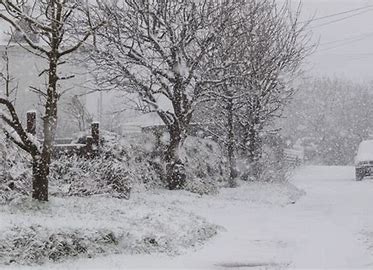 